Niveaubestimmende Aufgaben – Evangelischer und Katholischer Religionsunterricht – Schuljahrgänge 3/4:Mein Star – ein Starporträt entwerfen1.	Einordnung in den Fachlehrplan2.	Anregungen und Hinweise zum unterrichtlichen EinsatzDiese Aufgabe kann zu Beginn einer Unterrichtseinheit zu Dingen, die im Leben wichtig sind, stehen. Die Schülerinnen und Schüler sollten bereits damit vertraut sein, eine Suchmaske zu benutzen und Informationen mit Hilfe von Kindersuchmaschinen herauszuarbeiten. Gegebenenfalls sollte dies vorher erneut thematisiert und geübt werden.Für die Reflexion am Ende sollten die Kategorien „berühmt durch“ oder „bekannt durch“ vorgegeben sein. Auf den Wortkarten könnten dann beispielsweise Begriffe wie „viel Geld“, „Schönheit“, „viele Likes“, „viele Fans“ und „Medienpräsenz“ festgehalten werden. Für die Aufgabe sind 3 – 4 Unterrichtsstunden zu veranschlagen.An die Unterrichtseinheit zu den Starporträts kann die niveaubestimmende Aufgabe „Der Glaube von herausragenden Persönlichkeiten“ anschließen, so dass zwischen Persönlichkeiten von früher und heute verglichen werden kann.Auch ein fächerübergreifender Bezug zum Sportunterricht bietet sich an: Niveaubestimmende Aufgabe - Auf digitaler Spurensuche nach einem sportlichen Idol.3.	LösungserwartungenProzessbezogene Kompetenzen: Religiöse Urteilskompetenzden Einfluss digitaler Medien auf eigene Wertvorstellungen wahrnehmen und hinterfragenKompetenzschwerpunkt: Sinnangebote und Orientierungshilfensich mit religiösen Vorstellungen als Sinn- und Orientierungsangebote für die eigene Lebensgestaltung auseinander setzenEntwicklung bzw. Überprüfung von Kompetenzen:über ein eigenes Idol, Vorbild, einen Star aus der Medienwelt berichten, ihre Bewunderung begründen und sich mit dem grundsätzlichen Bedürfnis des Menschen nach Orientierung auseinander setzenBezug zu grundlegenden Wissensbeständen:–	Einflussmöglichkeiten von Medien (Medienpräsenz, Inszenierung, „Hypen“)altersangemessene Informationsquellen, z. B. Kinderbibel, Suchmaschinen, Videoplattformen wie emuTUBEMein Star/Idol		Christiano RonaldoWodurch ich ihn kenne/ von ihm erfahren habe:Ich habe von ihm im Fernsehen erfahren, als Portugal in der WM gespielt und gewonnen hat. Mein Papa ist ein großer Fan.Was ich an ihm so toll finde:Ich mag, dass er so sportlich ist und gut Fußball spielen kann.Er bekommt sehr viel Geld beim Fußball und ist reich. Er sieht sehr gut aus und meine Freunde mögen ihn auch sehr.Was ihn für mich so besonders macht:Er kann jeden Tag Fußball spielen. Außerdem ist er oft im Fernseher zu sehen. Ich würde gern so sein wie er. Er hat viel Geld.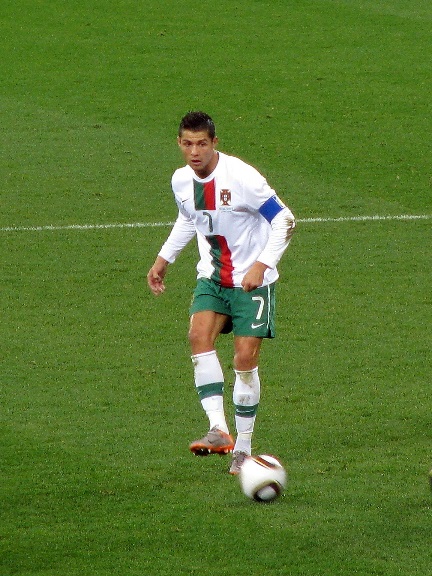 